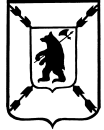 ЯРОСЛАВСКАЯ ОБЛАСТЬАДМИНИСТРАЦИЯ  ПОШЕХОНСКОГО МУНИЦИПАЛЬНОГО  РАЙОНАП О С Т А Н О В Л Е Н И Е 26 марта  2024  г._                                                                                            №  186 ____     г.ПошехоньеОб утверждении Порядка привлеченияостатков средств с казначейских счетов на единый счет бюджета Пошехонского муниципального  района и их возврата на казначейские счета, с которых они былиранее перечисленыВ соответствии со статьей 236.1 Бюджетного кодекса Российской Федерации АДМИНИСТРАЦИЯ ПОШЕХОНСКОГО МУНИЦИПАЛЬНОГО РАЙОНА ПОСТАНОВЛЯЕТ:1. Утвердить прилагаемый Порядок привлечения остатков средств с казначейских счетов на единый счет бюджета Пошехонского муниципального района и их возврата на казначейские счета, с которых они были ранее перечислены.         2. Постановление распространяется на правоотношения, возникшие с 01 января 2024 года.Глава Пошехонского муниципального района                                                          Н.Н. БеловУТВЕРЖДЕНПостановлением АдминистрацииПошехонского муниципального районаот 26 марта 2024г.  № 186ПОРЯДОК привлечения остатков средств с казначейских счетов на единый счет бюджета Пошехонского муниципального района и их возврата на казначейские счета, с которых они были ранее перечислены1. Настоящий Порядок разработан в соответствии с постановлением Правительства Российской Федерации от 30 марта 2020 г. № 368 «Об утверждении Правил привлечения Федеральным казначейством остатков средств на единый счет федерального бюджета и возврата привлеченных средств и общих требований к порядку привлечения остатков средств на единый счет бюджета субъекта Российской Федерации (местного бюджета) и возврата привлеченных средств» и устанавливает порядок:- привлечения управлением финансов  администрации Пошехонского муниципального района (далее – управление финансов) остатков средств на единый счет бюджета Пошехонского муниципального района (далее – бюджет района) за счет:средств на казначейском счете для осуществления и отражения операций с денежными средствами, поступающими во временное распоряжение получателей средств бюджета;средств на казначейском счете для осуществления и отражения операций с денежными средствами муниципальных бюджетных и автономных учреждений, открытом управлению финансов;- возврата с единого счета бюджета района указанных в абзацах третьем – четвертом  настоящего пункта средств на казначейские счета, с которых они были ранее перечислены.2. Управление финансов осуществляет привлечение остатков средств с казначейского счета для осуществления и отражения операций с денежными средствами, поступающими во временное распоряжение получателей средств бюджета района, с казначейского счета для осуществления и отражения операций с денежными средствами муниципальных бюджетных и автономных учреждений, открытого управлению финансов, в объеме, обеспечивающем достаточность средств на соответствующем казначейском счете для осуществления в рабочие дни, следующие за днем привлечения остатков средств на единый счет бюджета района, выплат с указанного счета на основании распоряжений о совершении казначейских платежей.Объем привлекаемых на единый счет бюджета района средств определяется с учетом остатка средств на казначейском счете на начало текущего дня, поступлений на казначейский счет в течение текущего дня и принятых к исполнению распоряжений.Распоряжение о совершении казначейских платежей для осуществления привлечения остатков средств, указанных в абзацах третьем – четвертом пункта 1 настоящего Порядка, на единый счет бюджета района представляется управлением финансов в Управление Федерального казначейства по Ярославской области не позднее 16 часов по местному времени (в дни, непосредственно предшествующие выходным и нерабочим праздничным дням, – до 15 часов по местному времени) текущего дня.3. Управление финансов осуществляет учет средств в части:- сумм, поступивших на единый счет бюджета района с казначейских счетов;- сумм, перечисленных с единого счета бюджета района на казначейские счета, с которых они были ранее привлечены.4. Для проведения операций со средствами, поступающими во временное распоряжение получателей средств бюджета района, муниципальных бюджетных и автономных учреждений, управление финансов осуществляет возврат средств с единого счета бюджета района на соответствующий казначейский счет с соблюдением требований, установленных пунктом 5 настоящего Порядка.Объем средств, подлежащих возврату на казначейский счет, определяется с учетом остатка средств на казначейском счете на начало текущего дня, поступлений на казначейский счет в течение текущего дня и принятых к исполнению распоряжений.5. Перечисление средств, необходимых для обеспечения выплат, предусмотренных пунктом 4 настоящего Порядка, на соответствующий казначейский счет осуществляется в пределах суммы, не превышающей разницу между объемом средств, поступивших с казначейского счета на единый счет бюджета района, и объемом средств, перечисленных с единого счета  бюджета района на казначейский счет в течение текущего финансового года.Возврат с единого счета бюджета района привлеченных средств на казначейские счета, с которых они были ранее перечислены, в том числе в целях проведения операций за счет привлеченных средств, осуществляется не позднее второго рабочего дня, следующего за днем приема к исполнению распоряжений получателей указанных средств, а также при завершении текущего финансового года, но не позднее последнего рабочего дня текущего финансового года.